Salon des Associations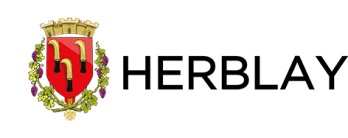 Dimanche 9septembre 2018 - Accueil de Loisirs le Bois des FontainesNOM DE L’ASSOCIATION : L'HERBLAISIENNENOM DU RESPONSABLE : Philippe CERISIERTELEPHONE : 	0647877902PARTICIPERA AU SALON  □OUI				NE PARTICIPERA PAS AU SALON   □Votre secteur  d’activité principale :  	culturel social sportif scolaire - famille association de quartieranciens combattantsautres : ………………………...Les stands sont composés de parois en mélaminé de 3 X 1 m. équipés de spots et d’une prise électrique. Par défaut nous préparons une table et deux chaises dans chaque stand. Les chainettes pour exposer des panneaux sont disponibles sur place. Si vous souhaitez davantage de mobilier (maximum 2 tables compte tenu des contraintes d’espace) veuillez l’indiquer :Nombre de tables : 	2	Nombre de chaises : 	4	Autres : prise électrique pour ordinateurANIMATIONS – DEMONSTRATIONS- ATELIERSVous avez l’opportunité de montrer ou faire essayer vos activités durant le Salon !Le planning des animations sera établi fin août selon les différentes propositions recueillies.Description de l’animation:Besoin en matériel et installation :Horaires de passage souhaités :	Dimanche après-midi pour gymnastique masculineDurée de l’animation :Lieu de l’animation  □ podium	□ en extérieur	□ intérieur □ Gymnase – Dojo des FontainesAnimations sportives au Gymnase / Dojo des Fontaines :Horaires de passage souhaités l’après-midi : Dimanche après-midi pour gymnastique masculineDurée des ateliers / animations :inscription à retourner avant le 23 juin 2018par mail  à ema@herblay.frouà déposer en Mairie 43 rue du Général de Gaulle 95220 Herblayou encore à l’Espace Municipal Associatif, 27 rue des écoles, tél 01 30 40 48 12